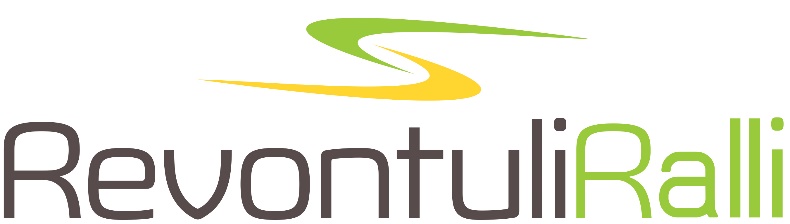 21.1.2023ENNAKKOTUTUSTUMISLOMAKE				Kilpailijanumero: __________Kilpailijoiden nimi ja puhelinnumero	1-ohjaaja: _________________________________________	puh: ______________________________________________	2-ohjaaja: __________________________________________	puh: ______________________________________________Tutustumisauton tiedot	Merkki ja malli: _____________________________________	rek. n:ro: __________________________________________	väri: ______________________________________________	Allekirjoitus: _______________________________________LOMAKE TÄYTETTYNÄ PALAUTETTAVA ILMOITTAUTUMISEN YHTEYDESSÄ